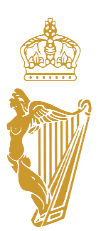 Beneteau 31.7 National Championships 2022Protest Time LimitSaturday 13th August 16:25 hrs